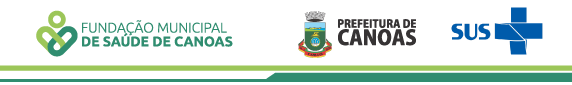 Informamos que V.Sa. apresentou comportamento que ensejou a aplicação da sanção disciplinar de suspensão, nos termos do artigo 494 da CLT (Consolidação das Leis do Trabalho):A SUSPENSÃO aplicada será por ...... (.	) dias consecutivos, a partir desta data, sem remuneração.A reincidência ou o cometimento de outras faltas de qualquer natureza, previstas na CLT e/ou em desacordo com as normas internas da Fundação Municipal de Saúde de Canoas, poderão ensejar medidas cabíveis, de acordo com a legislação vigente, como a rescisão do contrato de trabalho por justa causa.O retorno ao trabalho deverá ocorrer em ......./......../.........Assinatura do Empregado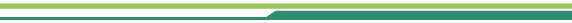 Rua  Gal. Salustiano n.º 678 – Mal. Rondon – Canoas/RS     CEP 92.020-310Fones: (51) 3059-4922 e 3059-8522          www.fmsc.rs.gov.br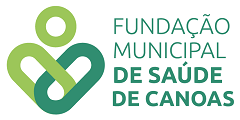 FORMULÁRIO – Gestão de PessoasREGISTRO DE SUSPENSÃO DISCIPLINAR                                                                            Elaboração: 07/11/2023Empregado:Matrícula:Cargo do empregado:Unidade:Gestor Responsável/Aplicador da ação:Cargo do Gestor/Aplicador:Descrição do Ato:Local da Ocorrência:Data da ocorrência:Nome da Testemunha 1: Assinatura:Cargo e Matrícula:Nome da Testemunha 2: Assinatura:Cargo e Matrícula:Data da aplicação:........../........./..........Assinatura Gestor/Aplicador:Diretoria de Gestão de Pessoas:Data:	Assinatura: